ттттттт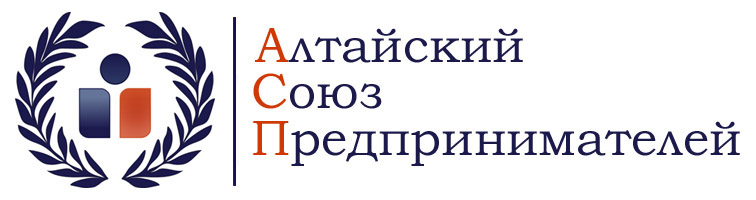 . Барнаул, ул. Ползунова, 52а, оф.1.  тел. 63-42-63, 36-82-41  e-mail: asp_np@mail.ru,сайт -www.asp22.ru , ИНН 2225050290, ОГРН  1022201772614, КПП 222501001Положение (в новой редакции от 19.01.2017 г.)о членских взносах НП "АСП"Вступительный взнос. В соответствии с Уставом НП "АСП" (п.4.3) – «Уплаченный вступительный взнос является членским взносом текущего года». Таким образом, при вступлении кандидат должен выбрать один из пакетов и оплатить его. В течение года он может переходить с одного пакета на другой, при этом доплачивая разницу в случае повышения пакета или получая разницу в случае понижения пакета. При выходе из членов АСП вступительный взнос не возвращается. Членские взносы.Величина членского взноса зависит от выбранного членом НП «АСП» одного из трёх пакетов предоставляемых ему в течение года услуг со стороны Союза. Пакет № 1 – стоимость пакета  - 3 тыс.рублей (для предпринимателей из районов и малых городов края – 1 тыс. рублей) Право на принадлежность к НП «АСП»; Доступ к базе данных членов АСП;Консультирование силами дирекции НП «АСП» по возникшей проблеме;Размещение «визитки» организации на сайте НП «АСП»;Право на участие в семинарах, организуемых НП «АСП» на платной основе, со скидкой 20%;Право на Рассылку – ежемесячное получение информации об изменении в законодательстве, о проектах готовящихся законов, о результатах совещаний и мероприятий с представителями власти (общественный совет, круглые столы, рабочие совещания и пр);Право принимать участие в заседаниях Комитетов, Комиссий НП «АСП» и Правления НП «АСП» с совещательным голосом.Пакет № 2 – стоимость пакета – 6 тыс. рублейПраво на принадлежность к НП «АСП»; Доступ к базе данных членов АСП;Размещение «визитки» организации на сайте НП «АСП»;Участие в семинарах, организуемых НП «АСП» на платной основе, со скидкой 20%;Право на Рассылку – ежемесячное получение информации об изменении в законодательстве, о проектах готовящихся законов, о результатах совещаний и мероприятий с представителями власти (общественный совет, круглые столы, рабочие совещания и пр);Право принимать участие в заседаниях Комитетов, Комиссий НП «АСП» и Правления НП «АСП» с совещательным голосом;Размещение баннера на сайте НП «АСП»; Право получения услуг от других членов НП «АСП» со скидкой 20%.Пакет № 3 – стоимость Пакета – 12 тыс. рублейПраво на принадлежность к НП «АСП»; Доступ к базе данных членов АСП;Размещение «визитки» организации на сайте НП «АСП»;Участие в семинарах, организуемых НП «АСП» на платной основе, со скидкой 20%;Право на Рассылку – ежемесячное получение информации об изменении в законодательстве, о проектах готовящихся законов, о результатах совещаний и мероприятий с представителями власти (общественный совет, круглые столы, рабочие совещания и пр);Размещение баннера на сайте НП «АСП»; Право получения услуг от других членов НП «АСП» со скидкой 20%.Право  участия в заседаниях Правления НП «АСП» с правом решающего голоса;Право вхождения в качестве представителя АСП в общественные структуры и рабочие группы при органах власти и управления;  Право участия в заседаниях управлений,  ведомств и комиссий Администрации края (по согласованию с исполнительной дирекцией);Право обращения от имени НП АСП с официальными письмами и запросами в различные органы исполнительной власти (по согласованию с исполнительной дирекцией).  Принято на заседании Правления 13.02 2014